Étude critique de deux documents d’HistoireChrétiens et Musulmans dans la péninsule ibérique (VIIIème siècle – XVème siècle)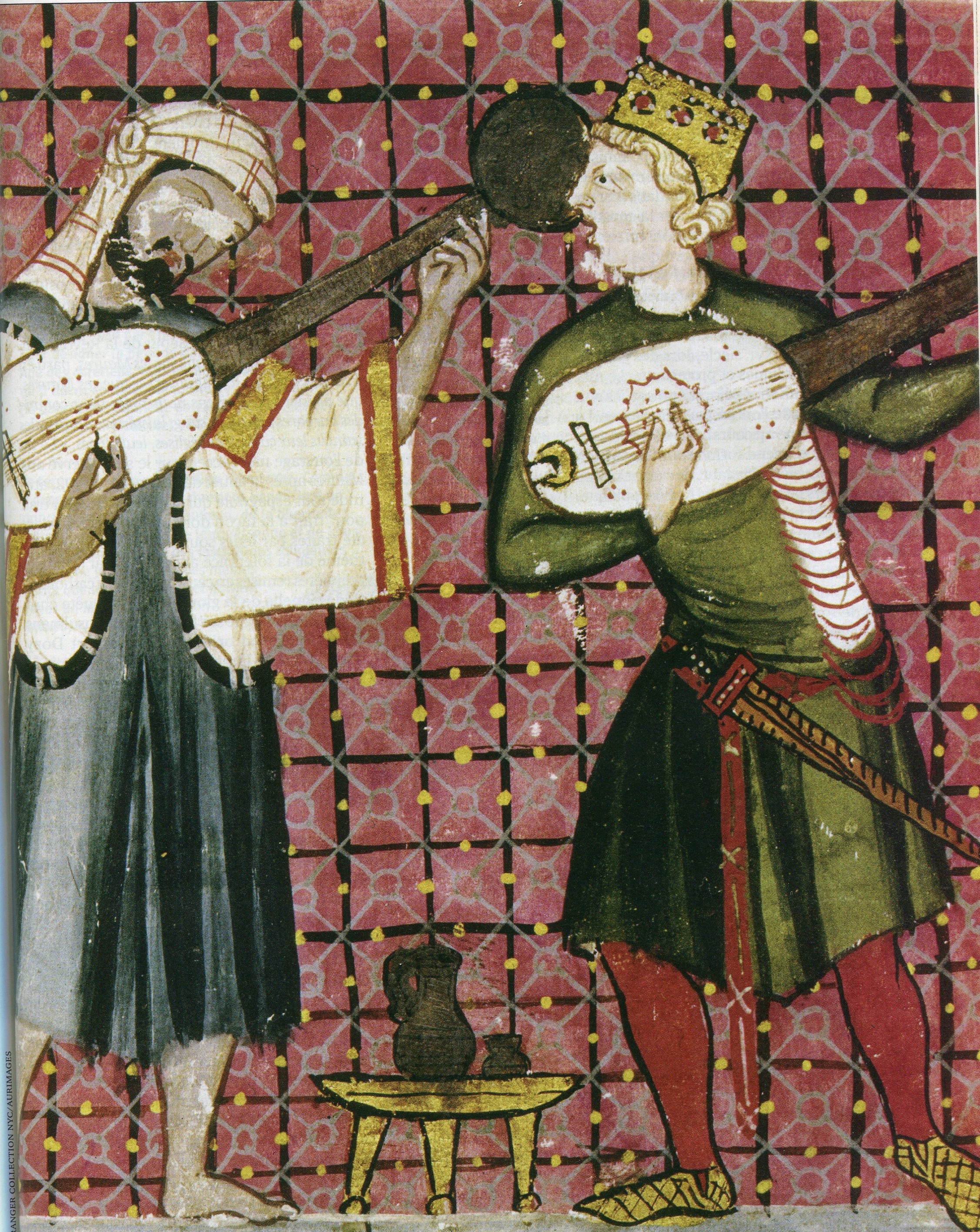 